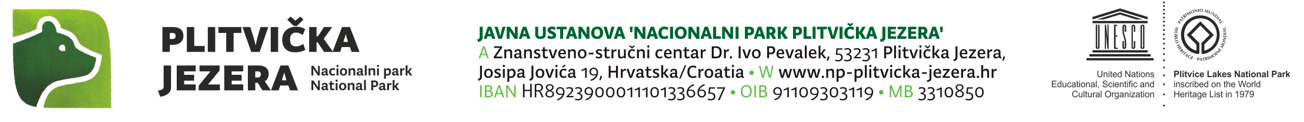 22218 Nacionalni park Plitvička jezeraOBRAZLOŽENJE OPĆEG DIJELA FINANCIJSKOG PLANA ZA 2023. I PROJEKCIJE ZA 2024. I 2025. GODINUPRIHODI I PRIMICIOd ukupno planiranih prihoda za razdoblje od 2023. do 2025. godine najveći iznos planiran je iz izvora financiranja Ostali prihodi za posebne namjene i za 2023. godinu iznosi 24,4 milijuna eura, za 2024. godinu 30,4 milijuna eura i 31,9 milijuna eura za 2025. godinu. Slijedi izvor financiranja Vlastiti prihodi koji je za 2023. godinu planiran u iznosu od 16,7 milijuna eura dok projekcija za 2024. godinu iznosi 20,3 milijuna eura te 24 milijuna eura za 2025. godinu. Izvor financiranja Ostale pomoći i darovnice planiran je za 2023. godinu u iznosu od 14,1 tisuća eura temeljem važećih ugovora.Prihodi poslovanja čine 100% ukupnih projiciranih prihoda za razdoblje od 2023. do 2025. godine, a za 2023. godinu planirani su u iznosu od 41,1 milijuna eura. U narednim godinama očekuje se daljnji rast prihoda poslovanja te su oni za 2024. godinu projicirani u iznosu od 50,8 milijuna eura dok se za 2025. godinu očekuju u iznosu od 56 milijuna eura. Najznačajnija kategorija prihoda poslovanja su prihodi po posebnih propisima koji se odnose na prihode od ulaznica. Za 2023. godinu planiran je prihod od ulaznica u iznosu od 24,3 milijuna eura, dok procjene za 2024. iznose 30,3 milijuna eura odnosno 31,8 milijuna eura za 2025. godinu. Prihodi od prodaje proizvoda i robe te pruženih usluga planirani su za 2023. godinu u iznosu od 16,7 milijuna eura. Za 2024. godinu projicirani su u iznosu od 20,3 milijuna eura, a za 2025. godinu u iznosu od 24 milijuna eura. U razdoblju od 2023. do 2025. godine prihodi od imovine projicirani su u iznosu od 3,5 tisuća eura, a prihodi od kazni, upravnih mjera i ostalih prihoda u iznosu od 108,8 tisuća eura.RASHODI I IZDACIOd ukupno planiranih rashoda u iznosu od 69,9 milijuna eura u 2023. godini iznos od 51,3 milijuna eura planira se financirati iz izvora financiranja Ostali prihodi za posebne namjene, dok se iz izvora financiranja Vlastiti prihodi planiraju financirati rashodi u iznosu od 18,7 milijuna eura. Rashodi iz izvora financiranja Ostale pomoći i darovnice planiraju se financirati u iznosu od 14,1 tisuća eura. Iz izvora financiranja Vlastiti prihodi u 2024. godini planira se 19,4 milijuna eura, a u 2025. godini 23,4 milijuna eura dok se iz izvora financiranja Ostali prihodi za posebne namjene u 2024. godini planira financirati 39,6 milijuna eura, a u 2025. godini 33 milijuna eura.U 2023. godini ukupni rashodi planirani su u iznosu od 69,9 milijuna eura što je za 46,8% ili 22,3 milijuna eura više u odnosu na financijski plan za 2022. godinu. Najznačajnije povećanje odnosi se na povećanje rashoda za nabavu nefinancijske imovine zbog značajnih planskih iznosa za ulaganja u rekonstrukciju i opremanje ugostiteljskih objekata, gradnju prezentacijskog centra, nabavu panoramskih vozila i elektrobrodova na solarni pogon te za povećanje površina u vlasništvu Parka temeljem ostvarenja prava prvokupa.  U strukturi rashoda poslovanja 2023. godine rashodi za zaposlene sudjeluju s udjelom od 43,7%, materijalni rashodi 43,4%, ostali rashodi 7,7%, pomoći 4,8% dok se udio od 0,4% odnosi na financijske rashode, subvencije i naknade građanima i kućanstvima. U 2024. i 2025. godini smanjen je udio ostalih rashoda u odnosu na 2023. godinu i iznosi 1,4% 2024. godine, a 0,3% 2025. godine dok su ostali udjeli povećani. Tako udio rashoda za zaposlene u rashodima poslovanja 2024. godini iznosi 45,1%, a 2025. godine 45,6%. Materijalni rashodi u 2024. godini sudjeluju sa 47,3%, a u 2025. godini sa 47,6% u rashodima poslovanja dok pomoći u 2024. godine čine 5,8%, a u 2025. godini 6,1% rashoda poslovanja. Udio financijskih rashoda, subvencija i naknada građanima i kućanstvima u 2024. i 2025. godini ostaje na istoj razini kao i 2023. godine i iznosi 0,4%.Rashodi za nabavu nefinancijske imovine u 2023. godini planirani su u iznosu od 28,5 milijuna eura, a u 2023. i 2024. godini predviđaju se u iznosu od 18,1 milijuna eura odnosno 11,1 milijuna eura. PRIJENOS SREDSTAVA IZ PRETHODNE I U SLJEDEĆU GODINUZa 2023. godinu projiciran je prijenos sredstava iz 2022. godine u iznosu od 48,8 milijuna eura, a temeljem prijenosa sredstava iz prethodnih godina ostvarenih od prodaje ulaznica i roba te  pruženih usluga i očekivanih rezultata do kraja 2022. godine. U 2024. godinu planira se prijenos sredstava u iznosu od 19,9 milijuna eura, a u 2025. godinu iznos od 11,7 milijuna eura. Prijenosom sredstava iz prethodnih godina planiraju se financirati rashodi za nabavu nefinancijske imovine te se 2025. godine planira prijenos sredstava u sljedeću godinu u iznosu od 11,3 milijuna eura. UKUPNE I DOSPJELE OBVEZEStanje obveza na dan 31.12.2021.Stanje obveza na dan 30.06.2022.Ukupne obveze2.678.335,324.908.972,64Dospjele obveze19.433,65178.133,87